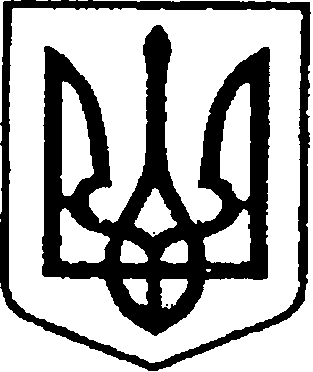                                                 УКРАЇНА                                  ЧЕРНІГІВСЬКА ОБЛАСТЬ                                Н І Ж И Н С Ь К А    М І С Ь К А   Р А Д А                            В И К О Н А В Ч И Й    К О М І Т Е Т                                    Р І Ш Е Н Н Явід      22 квітня 2021    р.	        м. Ніжин		                  № 157Про придбання квартири для забезпечення службовим житлом лікарів КНП « Ніжинської міської центральної лікарні ім. М.ГалицькогоЧернігівської області      Відповідно до статей 30, 42, 52, 53, 59, 73 Закону України «Про місцеве самоврядування в Україні», статті 50 Житлового Кодексу Української РСР, на виконання рішення Ніжинської міської ради VІІ скликання  № 4-79/2020 від 30.09.2020 року зі змінами, внесеними рішенням Ніжинської міської ради VІІІ скликання № 5-8/2021 від 30.03.2021 року, Регламенту виконавчого комітету Ніжинської міської ради, затвердженого рішенням Ніжинської міської ради   Чернігівської  області VІІІ скликання від 24.12.2020 року  № 27-4, розглянувши  заяву громадянина Мойсеєнка Д.В. та висновки громадської комісії з житлових питань від 21.04.2021 р.  протокол № 6, виконавчий комітет  Ніжинської міської ради вирішив:      1.Придбати за рахунок коштів міського бюджету двокімнатну житлову квартиру № 9 у буд.№ 89-В по вул. Франка в м.Ніжині (згідно заяви продавця Мойсеєнка Дмитра Вікторовича від 20.04.2020 року) для забезпечення службовим житлом лікарів КНП « Ніжинської центральної міської лікарні                   ім. М. Галицького » Чернігівської області у 2021 році.      2. Фінансовому управлінню Ніжинської міської ради перерахувати виконавчому комітету Ніжинської міської ради кошти в сумі 369 000,00 грн.                 ( триста шістдесят дев’ять тисяч гривень 00 копійок) на виконання «Міської програми забезпечення службовим житлом лікарів КНП «Ніжинська ЦМЛ    ім. М. Галицького» Чернігівської області на 2020 - 2021 роки», КПКВК (0216082) КЕКВ (3121).      3.Відділу бухгалтерського обліку апарату виконавчого комітету Ніжинської міської ради перерахувати кошти в сумі 369 000,00 грн. ( триста шістдесят дев’ять тисяч гривень 00 копійок) продавцю, який виявив бажання продати вказану квартиру на розрахунковий рахунок Ніжинського відділення АТ КБ «Приватбанк» згідно договору купівлі-продажу, завіреного в органах нотаріату.       4. Начальнику відділу квартирного обліку та приватизації житла  Лях О.М. забезпечити оприлюднення даного рішення на офіційному сайті Ніжинської міської ради протягом 5 робочих днів з дня його прийняття.     5. Контроль за виконанням даного рішення покласти на заступника міського голови з питань діяльності виконавчих органів ради Смагу С.С.Міський голова                                                                    Олександр КОДОЛАВізують:Начальник відділу квартирного облікута приватизації житла                                                                     Оксана ЛЯХЗаступник міського голови  з питаньдіяльності виконавчих органів ради                                            Сергій СМАГА                       Керуючий справами  виконавчого комітетуНіжинської міської ради                                                          Валерій САЛОГУБНачальник фінансового управління Ніжинської міської ради                                                 Людмила  ПИСАРЕНКОНачальник відділу бухгалтерського облікуапарату виконавчого комітетуНіжинської міської ради                                                    Наталія ЄФІМЕННКО                    Начальник відділу юридично-кадровогозабезпечення                                                                                  В’ячеслав ЛЕГА                                  Пояснювальна записка                                            До проекту рішення         «Про придбання квартири для забезпечення службовим житлом лікарів КНП « Ніжинської міської центральної лікарні ім. М.Галицького                                          Чернігівської області»                     Обгрунтування необхідності прийняття рішення          Відповідно до Регламенту виконавчого комітету Ніжинської  міської ради, враховуючи заяву  громадянина, відділ квартирного обліку, приватизації житла та ведення реєстру територіальної громади виносить на розгляд виконавчого комітету проект рішення  «Про придбання квартири для забезпечення службовим житлом лікарів КНП « Ніжинської міської центральної лікарні ім. М.Галицького Чернігівської області на 2020-2021 роки» Чернігівської області на 2020-2021 роки, що дозволить придбати житлову квартиру, яку потім буде надано лікарям відповідного медичного закладу, в межах реалізації вищевказаної міської програми.          Стан нормативно-правової бази у даній сфері правового регулювання         Даний проект рішення підготовлений на виконання  30, 42, 52, 53, 59, 73 Закону України «Про місцеве самоврядування в Україні», статті 50 Житлового Кодексу Української РСР, на виконання рішення Ніжинської міської ради VІІ скликання  № 4-79/2020 від 30.09.2020 року зі змінами, внесеними рішенням Ніжинської міської ради VІІІ скликання № 5-8/2021 від 30.03.2021 року, Регламенту виконавчого комітету Ніжинської міської ради, затвердженого рішенням Ніжинської міської ради   Чернігівської  області VІІІ скликання від 24.12.2020 року  № 27-4, Регламенту виконавчого комітету Ніжинської міської ради, затвердженого рішенням Ніжинської міської ради   Чернігівської  області VІІІ скликання від 24.12.2020 року № 27-4.Доповідати проект на засіданні буде начальник відділу квартирного обліку, приватизації житла та ведення реєстру територіальної громади                       Лях О.М. Начальник відділу квартирного облікута приватизації житла                                                                           О.М.Лях